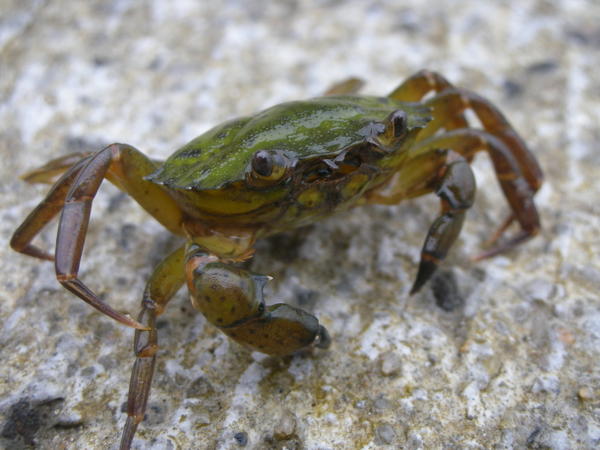 Loann, Matt, Emma, Lucas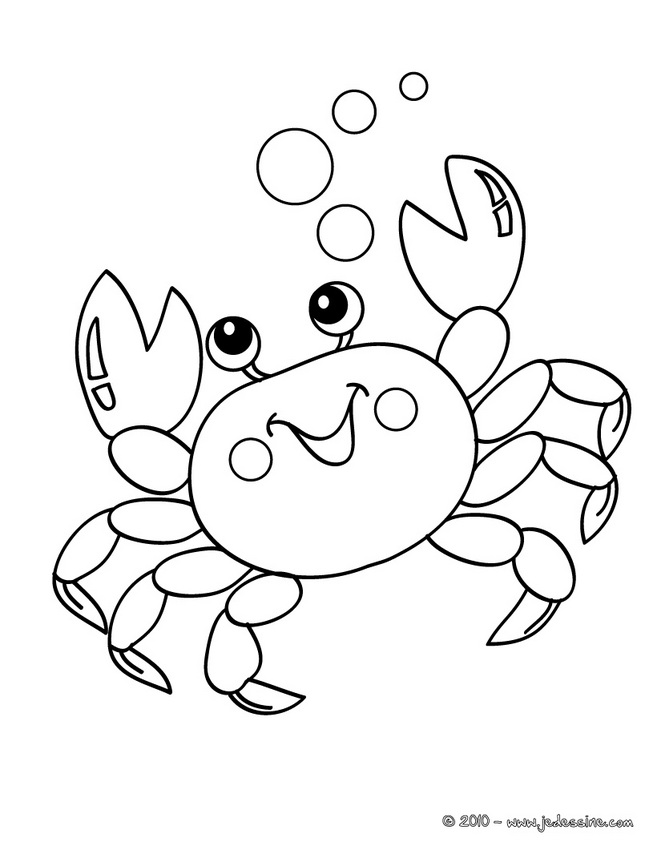 CRABE – Crabe – crabe CRABE – Crabe – crabe FamillecrustacéDescriptionIl a une carapace ; 2 pinces qui servent à attraper la nourriture, 8 pattes qui servent à marcher. Il change de carapace quand elle est trop petite. Quand il change de carapace, il est tout mou et il doit faire attention à ceux qui veulent le manger.Lieu de vieIl vit dans la mer, sous les rochers et dans les algues.Mode de déplacementIl marche de côté.Sa nourritureCrevettes, huîtres, poissons, moulesIl est vorace, il peut manger 50 huîtres dans une journée.Ses copains de la même familleAraignée de mer, balanes, crevette, homard, langouste, langoustine